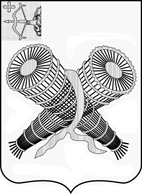 АДМИНИСТРАЦИЯ ГОРОДА СЛОБОДСКОГОКИРОВСКОЙ ОБЛАСТИПОСТАНОВЛЕНИЕ07.09.2022                                                                                       № 1746г. Слободской Кировской областиО внесении изменения в постановление администрации города Слободского от 31.07.2017 № 1463В соответствии с Федеральным законом от 28.12.2009 №381-ФЗ «Об основах государственного регулирования торговой деятельности в Российской Федерации», в целях установления единого подхода к размещению нестационарных торговых объектов, создания условий для улучшения организации и качества торгового обслуживания населения и обеспечения доступности товаров для населения муниципального образования «город Слободской» администрация города Слободского ПОСТАНОВЛЯЕТ: 1. Внести изменение в постановление администрации города Слободского от 31.07.2017 №1463 «Об утверждении Порядка предоставления права на размещение нестационарных торговых объектов на территории муниципального образования «город Слободской»:Приложение № 2 к Методике начальной цены на право размещения нестационарного торгового объекта на территории муниципального образования «город Слободской» изложить в новой редакции. Прилагается.2. Контроль за исполнением постановления возложить на заместителя главы администрации города Слободского Щекурину Н.Г. 3. Постановление вступает в силу со дня официального опубликования (обнародования) и подлежит размещению в Информационном бюллетене органов местного самоуправления муниципального образования «город Слободской».Глава города Слободского        И.В. ЖелваковаПриложение №2к Методике определения начальной цены на право размещения нестационарного торгового объекта на территории муниципального образования «город Слободской»Коэффициентспециализации и ассортимента товаров, реализуемыхв нестационарных торговых объектах на территориимуниципального образования «город Слободской»* При одновременной реализации в нестационарных торговых объектах нескольких групп товаров (разного ассортимента) применяется наибольшее значение коэффициента.№п/пНаименование специализации и ассортимента товаров, реализуемых в нестационарных торговых объектахЗначение коэффициента*1.Продовольственные товары:1.1Продовольственные товары местных товаропроизводителей0,71.2Иные продовольственные товары1,02.Непродовольственные товары:2.1Цветы, растения, семена, удобрения и другой садово-огородный инвентарь0,72.2Ткани, галантерейные изделия0,62.3Печатная и канцелярская продукция0,32.4Спецодежда 0,32.5Ритуальные принадлежности 0,72.6Иные непродовольственные товары1,02.7Искусственные цветы и венки1,03.Смешанный ассортимент1,04.Общественное питание (горячие напитки и иное)1,15.Бытовые услуги1,0